INSTITUTIONAL PROGRAM REVIEW 2009-10Program Efficacy Phase, Spring, 2010 Purpose of Institutional Program ReviewWelcome to the Program Efficacy phase of the San Bernardino Valley College Program Review process.  Program Review is a systematic process for evaluating programs and services annually.  The major goal of the Program Review Committee is to evaluate the effectiveness of programs, and to make informed decisions about budget and other campus priorities. The Institutional Program Review Committee is authorized by the Academic Senate to develop and monitor the college Program Review process, receive unit plans, utilize assessments as needed to evaluate programs, recommend program status to the college president, identify the need for faculty and instructional equipment, and interface with other college committees to ensure institutional priorities are met.The purpose of Program Review is to:  Provide a full examination of how effectively programs and services are meeting departmental, divisional, and institutional goals  Aid in short-range planning and decision-making  Improve performance, services, and programs  Contribute to long-range planning  Contribute information and recommendations to other college processes, as appropriate  Serve as the campus’ conduit for decision-making by forwarding information to or requesting information from appropriate committees Our Program Review process is two-fold.  It includes an annual campus-wide needs assessment in the fall, and an in-depth review of each program every three years that we call the Program Efficacy phase.  Instructional programs are evaluated the year after content review, and every three years thereafter, and other programs are placed on a three-year cycle by the appropriate Vice President.An efficacy team of two disinterested committee members will meeting with you to carefully review and discuss your document.  You will receive detailed feedback regarding the degree to which your program is perceived to meet institutional goals.  The rubric that the team will use to evaluate your program is included with this e-mail  When you are writing your program evaluation, you may contact efficacy team assigned to review your department or your division representatives for feedback and input.  The list of readers is being sent to you with these forms as a separate attachment.Forms are due back to the Committee Chairs, Efficacy Team and Division Dean by March 22, 2010.It is the writer’s responsibility to be sure the Committee receives the forms on time.In response to campus wide feedback that program review be a more interactive process, the committee will pilot a program efficacy that includes a review team who will interviews and/or tour a program area during the efficacy process. Another campus concern focused on the duplication of information required for campus reports. The pilot will incorporate the Educational Master Plan One-Page Summary (EMP Summary) and strive to reduce duplication of information while maintaining a high quality efficacy process. More details on the pilot can be found in the attached file.Program Efficacy, Spring 2010Complete and attach this cover sheet as the first page of your report.Program Being EvaluatedName of Department:       Name of DivisionName of Person Preparing this Report                                                  ExtensionName of Department Members ConsultedName of Efficacy Team Program Review Committee RepresentativesStaffingList the number of full and part-time employees in your area.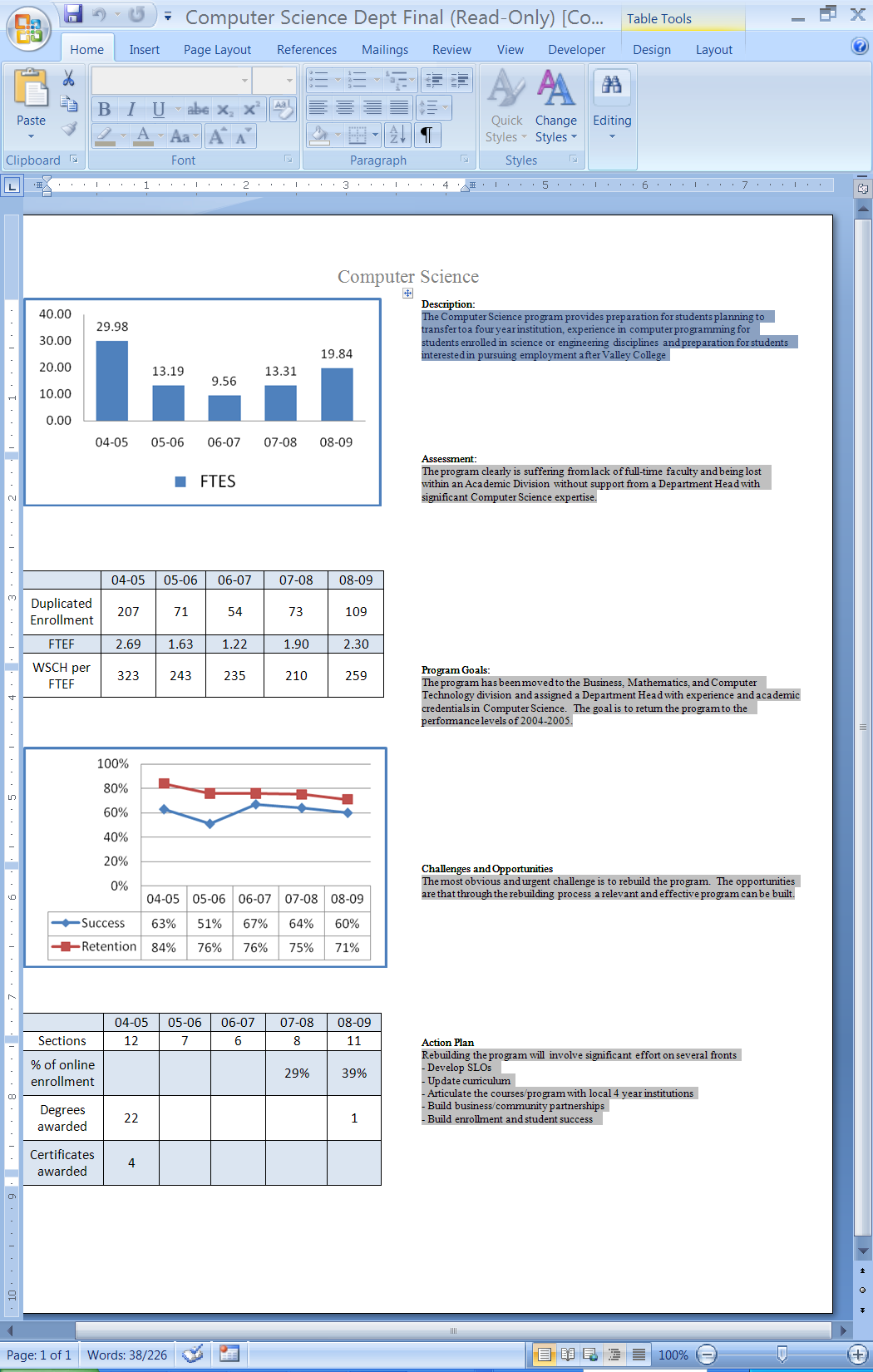 Part I.  Questions Related to Strategic Initiative: AccessUse the demographic data provided to describe how well you are providing access to your program by answering the questions below. Does the program population reflect the college’s population?  Is this an issue of concern?  If not, why not? If so, what steps are you taking to address the issue? Pattern of Service  How does the pattern of service and/or instruction provided by your department serve the needs of the community? Include as appropriate hours of operation/pattern of scheduling, alternate delivery methods, weekend instruction/service.Part II: Questions Related to Strategic Initiative: Student SuccessProvide a brief analysis of the data and narrative from the program’s EMP Summary and discuss what it reveals about your program.
Supplemental DataProvide any additional information such as job market indicators, standards in the field or licensure rates that would help the committee to better understand how your program contributes to the success of your students.Student Learning OutcomesThe list above shows the courses that have SLOs on file with the Office of Instruction. Program has no SLOs on file with the Office of Instruction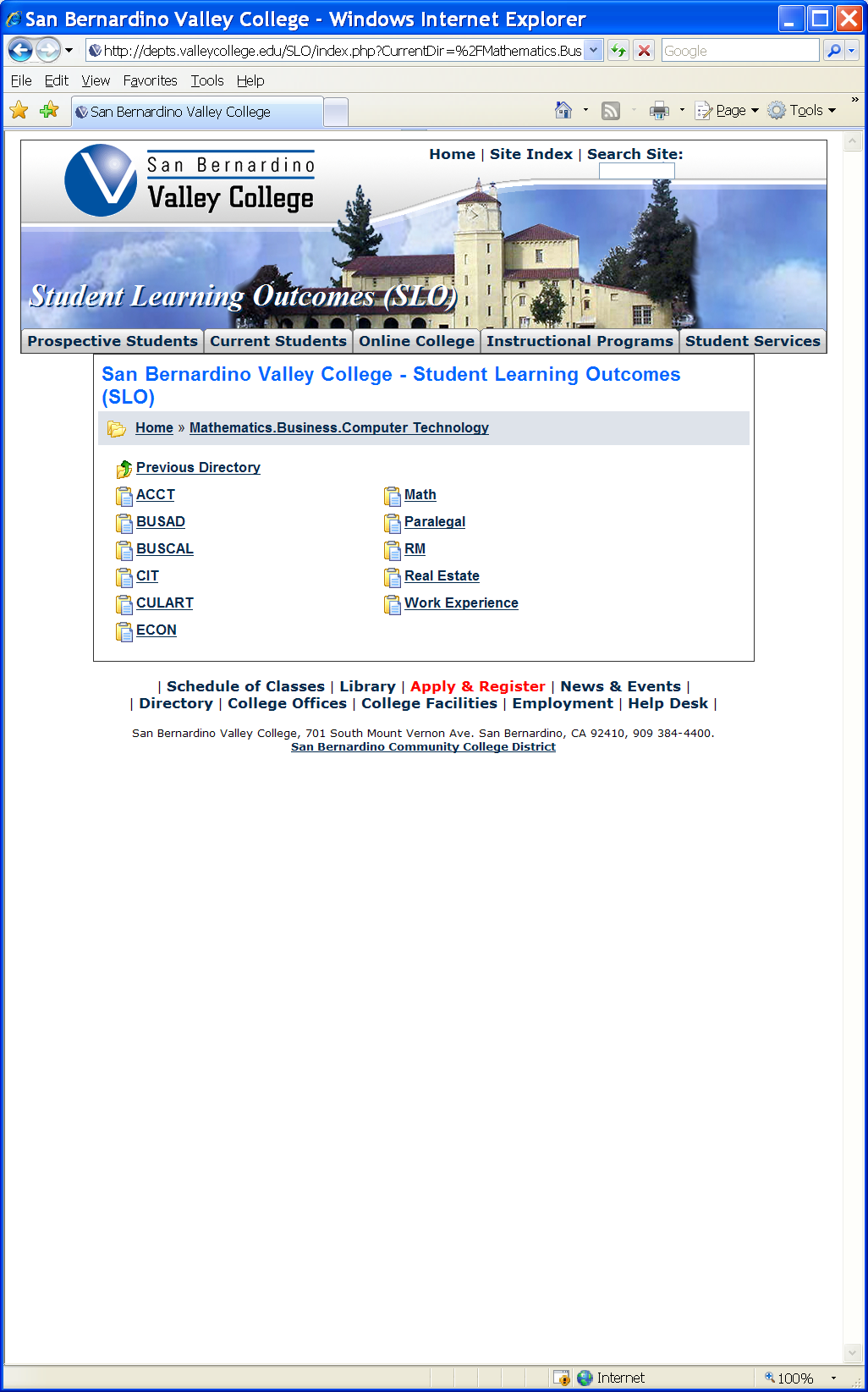 If you have courses for which SLOs have not been developed, explain why.  What are your plans to remedy this?Attach your three-year plan for assessing SLOs.What progress has the program made in its three-year plan? Have you implemented any program changes based on assessment results?Part III.  Questions Related to Strategic Initiative:  Institutional EffectivenessMission and PurposeWhat is the purpose of the program? How does this purpose relate to the college mission?ProductivityProvide additional analysis and explanation of the productivity data and narrative in the EMP Summary, if needed.Relevance and Currency, Articulation of CurriculumIf applicable to your area, describe your curriculum by answering the following questions.The Content Review Summary from Curricunet indicates the programs current curriculum status. If curriculum is out of date, explain the circumstances surrounding the error and plans to remedy the discrepancy. ArticulationDescribe your plan to articulate these classes.CurrencyReview the last college catalogue data given below.  Which courses are no longer being offered? (Include Course # and Title of the Course)PlanningWhat are the trends, external to the institution, impacting your student enrollment/service utilization? How will these trends impact program planning?Accomplishments and StrengthsReferencing the narratives in the EMP Summary, provide any additional data or new information regarding the accomplishments of the program, if applicable. In what way does your planning address accomplishments and strengths in the program?WeaknessesReferencing the narratives in the EMP Summary, provide any additional data or new information regarding planning for the program. In what way does your planning address trends and weaknesses in the program?V.  Questions Related to Strategic Initiative:  Technology, Campus Climate and Partnerships. Describe how your program has addressed the strategic initiatives of technology, campus climate and/or partnerships. Work FlowDue DateDate SubmittedDate of initial meeting with departmentFinal draft sent to the deanReport submitted to Program Review TeamMeeting with Review TeamClassificationNumber Full-TimeNumber Part-time, ContractNumber adjunct, short-term, hourlyManagersFacultyClassified StaffTotalMathematics, Business & Computer TechnologyMathematics, Business & Computer TechnologyMathematics, Business & Computer TechnologyMathematics, Business & Computer TechnologyMathematics, Business & Computer Technology        Computer Science        Computer Science        Computer Science        Computer Science        Computer ScienceCourseStatusLast Content ReviewNext Review DateCS098 Computer Science Work Experience Active12/07/200912/07/2015CS110 Fundamentals of Computer SciencePending11/15/200411/15/2010CS110 Fundamentals of Computer ScienceActive11/15/200411/15/2010CS120 Introduction to Visual Basic.NETActive11/15/200311/15/2009CS120 Introduction to Visual Basic.NETPending11/15/200311/15/2009CS130 Applied Computer LogicActive04/15/200004/15/2006CS130 Applied Computer LogicPending04/15/200004/15/2006CS150 Programming with JavaPending11/15/200411/15/2010CS165 Pascal ProgrammingPending04/15/200004/15/2006CS170 Assembly LanguageActive04/15/200004/15/2006CS190 Programming in C++Active04/15/200204/15/2008CS190 Programming in C++Pending04/15/200204/15/2008CS215 Programming with JavaActive11/15/200411/15/2010CS220 Visual Basic Programming IIHistorical04/15/200004/15/2006CS220 Advanced Visual Basic.NET ProgrammingActive05/12/200805/12/2014CS265 Data StructuresActive11/15/200511/15/2011CS290 Data Structures Using C++Pending11/15/200511/15/2011List Courses above 100 where articulation is not occurringWith CSUWith UCCOMPUTER SCIENCEASSOCIATE OF SCIENCE DEGREETo graduate with a specialization in Computer Scienceand intending to transfer to four-year institutions, studentsmust complete a total of 25-26 units listed below inaddition to general education requirements.REQUIRED COURSES: UNITSCS 110 Fundamentals of Computer Science 3CS 190 Programming in C++ 4CS 265 Data Structures 3PHYSIC 200 General Physics I 6PHYSIC 201 General Physics II 6SELECT ONE OF THE FOLLOWING COURSES: 3-4CS 130 Applied Computer Logic (3)CS 170 Assembly Language (4)CS 215 Programming with Java (4)TOTAL UNITS: 25-26COMPUTER SCIENCE CERTIFICATEThis certificate is designed to provide students with thefundamentals of software engineering, informationprocessing concepts, and programming to prepare themfor entry-level positions as programmers for scientific andbusiness applications. In addition, this certificatecompletes the lower division requirements of the certificateprogram offered by the Computer Science Department atCSU San Bernardino.REQUIRED COURSES: UNITSCS 110 Fundamentals of Computer Science 3CIT 100 Introduction to Personal Computers 3CS 120 Introduction to Visual Basic.NET 4CS 220 Visual Basic.NET Programming II 3SELECT ONE OF THE FOLLOWING COURSES:CS 190 Programming in C++ (4)CS 215 Programming with Java (4)TOTAL UNITS: 17COURSES OFFERED BY THE DEPARTMENT OFCOMPUTER SCIENCE:CS 110FUNDAMENTALS OF COMPUTER SCIENCE3 UNITSPREREQUISITE: MATH 095.LECTURE: 2 contact hours per week andLABORATORY: 3 contact hours per week.An orientation in computer science for computer sciencemajors. Topics include an overview of the computerdiscipline, the design and use of the computer devices, theart of problem solving and programming, and therepresentation of data. Includes hands-on experience incomputer programming using languages such as VisualBasic.NET and C++.Associate Degree ApplicableCourse credit transfers to CSU and *UC.INTRODUCTION TO VISUAL BASIC.NET4 UNITSPREREQUISITE: None.LECTURE: 3 contact hours per week andLABORATORY: 3 contact hours per week.An introduction to a Web-based programming language,Visual Basic.NET as it applies to scientific, business andmanufacturing settings. Topics include problem solving,graphical user interface, program design, software tools,structured logic, object-oriented programming, graphicsand animation, procedures, arrays, files, and Webprojects.Associate Degree ApplicableCourse credit transfers to CSU and UC.CS 130APPLIED COMPUTER LOGIC 3 UNITSPREREQUISITE: CS 110.LECTURE: 3 contact hours per week.An introduction to digital systems. Topics include Booleanalgebra, truth tables, logic gates, number systems andcodes, Karnaugh maps, flip-flops, counters and registers,digital arithmetic, combinatorial logic and functions.Associate Degree ApplicableCourse credit transfers to CSU and UC.CS 170ASSEMBLY LANGUAGE 4 UNITSPREREQUISITE: CS 110.LECTURE: 3 contact hours per week andLABORATORY: 3 contact hours per week.An introduction to assembly language and machineorganization. Topics include memory location, registerreferences, data definitions, machine instructions, screenprocessing, disk storage and macros.Associate Degree ApplicableCourse credit transfers to CSU and UC.CS 190PROGRAMMING IN C++ 4 UNITSPREREQUISITE: CS 110.LECTURE: 3 contact hours per week andLABORATORY: 3 contact hours per weekThis course is an introduction to the object-orientedlanguage, C++. Topics include object-oriented design,program logic structures, problem solving techniques,arrays and records, procedures and functions, classes andobjects, pointers and references, inheritance, andpolymorphism.Associate Degree ApplicableCourse credit transfers to CSU and UC..CS 198COMPUTER SCIENCE WORK EXPERIENCE 1-4 UNITSPREREQUISITE: None.Supervised training in the form of on the job employmentthat will enhance the student’s educational goals. Thestudent’s major and job must match. Students work 5-20contact hours per week to earn units using the followingformula: For paid work, 75 hours = 1 unit; for volunteerwork, 60 hours = 1 unit. Students may earn a total of 16units toward graduation in Work Experience 198 courses.Students MUST be working for pay or volunteer beforeregistering for a Work Experience class. NOTE: Only onesection of Work Experience may be taken during asemester.Associate Degree ApplicableCourse credit transfers to CSU for elective credit onlyCS 215PROGRAMMING WITH JAVA 4 UNITSPREREQUISITE: CS 110.LECTURE: 3 contact hours per week andLABORATORY: 3 contact hours per week.An introduction to the network-friendly language, Java.Topics include object-oriented design, multiple platformenvironment, program logic structures, graphical userinterface, Visual J++, Java Applet and recursion.Associate Degree ApplicableCourse credit transfers to CSU and UC.CS 220ADVANCED VISUAL BASIC.NET PROGRAMMING4 UNITSPREREQUISITE: CS 120.LECTURE: 3 contact hours per week andLABORATORY: 3 contact hours per week.Advanced programming using Visual Basic .NET withemphasis on software development and maintenance.Topics include object-oriented design, multiple classmodules, interface and linking, windows and Internetcontrols, and database access.Associate Degree ApplicableCourse credit transfers to CSU and UC.CS 222SPECIAL PROBLEMS IN COMPUTER SCIENCE I1 UNITPREREQUISITE: CS 110.INDEPENDENT STUDY: 3 contact hours per week.Assigned problems involving computer laboratory work forselected students who are interested in furthering theirknowledge of computer science on an independent studybasis. Students are required to devote three contact hoursper week to their project throughout the semester. Prior toregistration, a contract must be prepared.See instructor for details.Associate Degree ApplicableCourse credit transfers to CSU.Limited transfer to UC; credit determined after transfer to UC.CS 265DATA STRUCTURES 3 UNITSPREREQUISITE: CS 190.LECTURE: 2 contact hours per week andLABORATORY: 3 contact hours per week.An introduction to data structures such as linked lists,stacks, queues and trees. Topics include algorithmdevelopment, storage allocation, data organization,information retrieval system software and languagesupport features.Associate Degree ApplicableCourse credit transfers to CSU and UC.